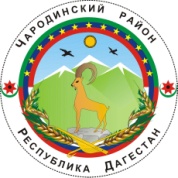 АДМИНИСТРАЦИЯМУНИЦИПАЛЬНОГО ОБРАЗОВАНИЯ «ЧАРОДИНСКИЙ  РАЙОН»ПОСТАНОВЛЕНИЕ№_____ от 26.12.2016 г.В целях реализации Федерального закона от 24 июля 2007 года N 209-ФЗ "О развитии малого и среднего предпринимательства в Российской Федерации", содействия развитию малого предпринимательства на территории муниципального образования «Чародинский район»постановляю:1.​ Создать Координационный совет по поддержке малого и среднего предпринимательства при главе МО «Чародинский район» и утвердить его состав согласно приложению 1.2.​ Утвердить Положение о Координационном совете по поддержке малого и среднего предпринимательства при главе МО «Чародинский район» согласно приложению 2.3.​ Контроль за исполнением настоящего Постановления возложить на заместителя главы администрации МО " Чародинский " по экономическим вопросам Омарова М.З.Глава АдминистрацииМО «Чародинский район»                                 М. МагомедовПриложение № 1к постановлению главыМР «Чародинский район »от 26.12.2016 г. № ___СОСТАВКООРДИНАЦИОННОГО СОВЕТА ПО РАЗВИТИЮ МАЛОГО ИСРЕДНЕГОПРЕДПРИНИМАТЕЛЬСТВА ПРИ ГЛАВЕМУНИЦИПАЛЬНОГО ОБРАЗОВАНИЯ «ЧАРОДИНСКИЙ РАЙОН»Магомедов М.А. – глава МО «Чародинский», председатель Координационного совета;Омаров М.З. – заместитель главы администрации МО «Чародинский район» по экономическим вопросам, заместитель председателя Координационного совета;Кадиев Г.Х. – начальник отдела сельского хозяйства, экономики и управления муниципальной собственности администрации МО «Чародинский район », ответственный секретарь Координационного совета.Члены Координационного совета:Омаров А.М.- начальник финансового отдела Администрации МО «Чародинский район »;Варисов Г.Г. – вед. специалист отдела архитектуры, строительства администрации МО «Чародинский район »;Тинамагомедов Т.Р. – вед. специалист по земельным и имущественным вопросам отдела CХЭ и УМС  администрации МО «Чародинский район »;главы сельских поселений МО «Чародинский район » (по согласованию);Курбанов Г.А. – руководитель ООО МХП «Чародинское» (по согласованию);Сулаев С.И. – ИП КФХ «Сула» (по согласованию);Магомедов Ш.И. – руководитель ООО «Баракат» (по согласованию);Шамилов Д.К. – ИП (по согласованию);Абдулазизов З.Г. – руководитель ООО «Заря» (по согласованию).Управляющий деламиАдм. МО «Чародинский район»                                   Абакарова Ш.И.Приложение № 2к постановлению главыМО «Чародинский район » от 26.12.2016 г. № ______ПОЛОЖЕНИЕО КООРДИНАЦИОННОМ СОВЕТЕ ПО РАЗВИТИЮ МАЛОГО И СРЕДНЕГО ПРЕДПРИНИМАТЕЛЬСТВА ПРИ ГЛАВЕ МУНИЦИПАЛЬНОГО РАЙОНА «СЕРГОКАЛИНСКИЙ РАЙОН »1. Общие положения1.1. Координационный совет по развитию малого и среднего предпринимательства при главе муниципального образования МО «Чародинский район» (далее по тексту - Координационный совет) является совещательным органом при главе МО « Чародинский район » и осуществляет свою деятельность в соответствии с действующим законодательством Российской Федерации, Республики Дагестан и нормативно-правовыми актами органов местного самоуправления.1.2. Членами Координационного совета могут быть представители администрации муниципального образования « Чародинский район » предприниматели, представители общественных организаций предпринимателей, представители объединений работодателей, представители иных государственных органов и органов местного самоуправления. Персональный состав Координационного совета утверждается главой МО «Чародинский район»2. Основные цели и задачи Координационного совета2.1. Координационный совет осуществляет свою деятельность в целях создания благоприятных условий для развития малого и среднего предпринимательства, создания новых рабочих мест на территории муниципального образования  «Чародинский район»2.2. Задачами Координационного совета являются:- выработка предложений по развитию малого и среднего предпринимательства на территории муниципального образования  «Чародинский район»;- взаимодействие органов местного самоуправления с представителями малого и среднего предпринимательства;- анализ состояния и тенденции развития малого и среднего предпринимательства на территории муниципального образования  «Чародинский район»;- разработка механизмов поддержки малого и среднего предпринимательства органами местного самоуправления;- разработка предложений по приоритетным направлениям и формам поддержки малого и среднего предпринимательства;- разработка предложений по устранению административных барьеров по вопросам малого и среднего предпринимательства;- содействие деятельности некоммерческим общественным организациям, выражающим интересы субъектов малого и среднего предпринимательства и объединениям предпринимателей на территории муниципального образования  «Чародинский район»;- участие в разработке муниципальных программ развития субъектов малого и среднего предпринимательства;- регулирование экономических и правовых отношений в области малого и среднего предпринимательства для создания условий устойчивому состоянию и развитию малого и среднего предпринимательства на территории муниципального образования  «Чародинский район»;- формирование позитивного общественного мнения о деятельности малого и среднего предпринимательства.3. Полномочия и функции Координационного совета3.1. Координационный совет участвует в консультационно-совещательном процессе с органами местного самоуправления муниципального образования  «Чародинский район» по вопросам развития малого и среднего предпринимательства, по принятию и реализации согласованных решений в области малого и среднего предпринимательства.3.2. Разрабатывает предложения и рекомендации:- по стимулированию инвестиционной деятельности субъектов малого и среднего предпринимательства в производственной сфере;- по взаимодействию субъектов малого и среднего предпринимательства с государственными органами, крупным бизнесом;- по выделению денежных средств из муниципального бюджета на программные мероприятия по развитию субъектов малого и среднего предпринимательства;- по утверждению перечня муниципального имущества, предназначенного для передачи во владение и (или) в пользование субъектам малого и среднего предпринимательства и организациям, образующим инфраструктуру поддержки субъектов малого и среднего предпринимательства.3.3. Координационный совет в пределах своей компетенции имеет право:3.3.1. Запрашивать и получать в установленном порядке от органов местного самоуправления, учреждений, организаций необходимые для своей деятельности материалы и информацию по вопросам, затрагивающим интересы малого и среднего предпринимательства.3.3.2. Приглашать в установленном порядке на свои заседания руководителей организаций.3.3.3. Приглашать в установленном порядке для участия в работе Координационного совета независимых экспертов, представителей органов исполнительной власти Республики Дагестан, руководителей организаций.3.3.4. Вносить в установленном порядке на рассмотрение органов местного самоуправления муниципального образования  «Чародинский район» предложения по вопросам малого и среднего предпринимательства.3.3.5. Вносить в установленном порядке предложения руководителю администрации муниципального образования  «Чародинский район» по вопросам, относящимся к компетенции Координационного совета.3.3.6. Оказывать методическую помощь по вопросам своей компетенции.4. Порядок организации деятельности Координационного совета4.1. Заседания Координационного совета проводятся по мере необходимости, но не реже одного раза в квартал.4.2. Заседание Координационного совета является правомочным, если на нем присутствует более половины его членов.4.3. Заседание Координационного совета ведет председатель или его заместитель.4.4. Заседания Координационного совета оформляются протоколами, которые подписываются председателем Координационного совета или его заместителем, председательствующим на заседании, и секретарем Координационного совета.4.5. Решения Координационного совета принимаются в форме открытого голосования.4.6. Решения Координационного совета считаются принятыми при голосовании за указанное решение простым большинством голосов от числа присутствующих.4.7. Решения Координационного совета подписываются председателем Координационного совета и секретарем Координационного совета.4.8. Решения Координационного совета доводятся до заинтересованных органов и носят рекомендательный характер.4.9. Допускается внеочередное проведение заседания Координационного совета по инициативе председателя Координационного совета или членов Координационного совета.Управляющий деламиАдм. МО «Чародинский район»                                   Абакарова Ш.И.О Координационном совете по поддержке малого и среднего предпринимательства при главе МО «Чародинский район»